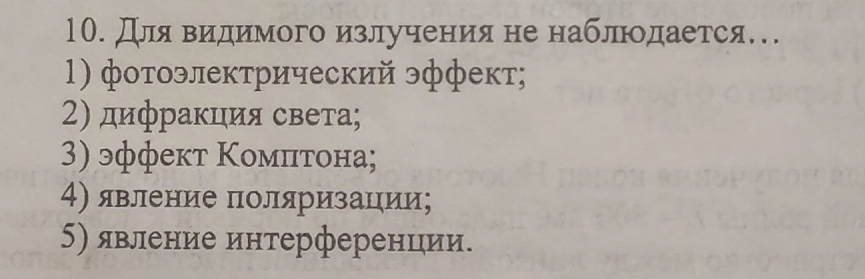 Дать подробное пояснение на этот вопрос.